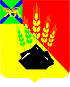 АДМИНИСТРАЦИЯ МИХАЙЛОВСКОГО МУНИЦИПАЛЬНОГО РАЙОНА ПОСТАНОВЛЕНИЕ 
17.07.2023                                              с. Михайловка                                                  № 891-паОб отмене режима повышеннойготовности на территории Михайловскогомуниципального районаВ соответствии с Федеральным законом от 06.10.2003 № 131-ФЗ «Об общих принципах организации местного самоуправления в Российской Федерации», постановлением Правительства Российской Федерации от 30.12.2003 № 794 «О единой государственной системе предупреждения и ликвидации чрезвычайных ситуаций», руководствуясь Уставом Михайловского муниципального района, в связи с отсутствием угрозы возникновения чрезвычайной ситуации на территории Михайловского муниципального района в период прохождения циклона администрация Михайловского муниципального районаПОСТАНОВЛЯЕТ:1. Отменить на территории Михайловского муниципального района режим повышенной готовности, связанный с угрозой резкого ухудшения погодных условий.2. Признать утратившим силу постановление администрации Михайловского муниципального района от 05.07.2023 № 841-па «О введении на территории Михайловского муниципального района режима повышенной готовности».3. Муниципальному казенному учреждению «Управление по организа-ционно-техническому обеспечению деятельности администрации Михайловского муниципального района» (Корж С.Г.) разместить настоящее постановление на официальном сайте администрации Михайловского муниципального района.4. Контроль за исполнением данного постановления оставляю за собой.Глава Михайловского муниципального района –Глава администрации района                                                       В.В. Архипов